Advanced Pharmacist Practitioner Residency ApplicationApplicant InformationEducationReferencesPlease list two professionals for letter of recommendations.Previous Clinical/Pharmacy RotationsPrevious Clinical/Pharmacy RotationsMilitary ServiceDisclaimer and SignatureI certify that my answers are true and complete to the best of my knowledge. If this application leads to employment, I understand that false or misleading information in my application or interview may result in my release.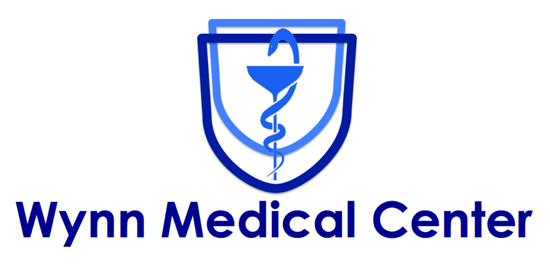 Full Name:Date:LastFirstM.I.Address:Street AddressApartment/Unit #CityStateZIP CodePhone:EmailAre you a citizen of the United States?YESNOIf no, are you authorized to work in the U.S.?YESNOHave you ever worked for this company?YESNOIf yes, when?Have you ever been convicted of a felony?YESNOIf yes, explain:Pharmacy School:Address:From:To:Did you graduate?YESNODiploma:College:Address:From:To:Did you graduate?YESNODegree:Other:Address:From:To:Did you graduate?YESNODegree:Full Name:Relationship:Company/School:Phone:Address:Full Name:Relationship:Company/School:Phone:Address:Job Title:Responsibilities:From:To:May we contact your previous supervisor for a reference?YESNOJob Title:Responsibilities:From:To:May we contact your previous supervisor for a reference?YESNOBranch:From:To:Rank at Discharge:Type of Discharge:If other than honorable, explain:Signature:Date: